ПОСТОЯННАЯ КОМИССИЯ ПО ВОПРОСАМ СОЦИАЛЬНОЙ ПОЛИТИКИ И ТРУДА ______________№_______________на №_________от________________П Р О Т О К О Л заседания комиссииот  16 августа  2018 годаПРИСУТСТВОВАЛИ:Члены комиссии:  Иеремия В.В., Квасницкая О.А., Куценко И.И., Себова Л.Г.Приглашенные:Китайская Е.П.		- директор департамента труда и социальной   политики;Кулиева Л.Т.	- начальник отдела по делам лиц с инвалидностью       департамента труда и социальной политики;Шатохина О.В.	- начальник отдела юридического обеспечения депар-  тамента труда и социальной политики;Свищенко И.П.		- заместитель председателя Приморской  районной  администрации;Романченко Е.А.		- начальник отдела по вопросам финансирования   соцзащиты департамента финансов;Игнатова О.А.		- начальник отдела юридического департамента;Игонина М.К.		- директор КУ «Центр реабилитации лиц с 				  отклонениями психофизического развития»;Лимзаев А.Б.	- директор КУ ««Одесский городской центр   реинтег-   рации лиц без определенного места жительства»;Стельмах Н.П.		- директор КУ «Одесский городской центр учета   бездомных граждан»;   Бордиян В.Н.		- главный специалист отдела по делам лиц с инвалид-  ностью департамента труда и социальной политики;Шмаль О.С.		- помощник-консультант депутата Новака В.А.Представители общественности и СМИ:Боярский А.Д.		- председатель общественной организации лиц с				  инвалидностью «Дорога добра»;Бойко А.Ю.		- представитель общественной организации «Новая 				  жизнь»;Грицненко А.Б.		- представитель общественной организации «Новая 				  жизнь»;Люшненко С.Н.		- заведующая филиалом ВБФ «Деполь Украина» в    г. Одесса;Пехтерев С.Л.		- инспектор правозащиты ОО «Украинская служба 				  спасения POLICE-911»;Копицкий Миша		- журналист «Пушкинская.net»;Соколовская Олеся	- представитель «Odessa.online».Отсутствовала член комиссии Леонидова Л.В.                              Кворум - 3ПОВЕСТКА   ДНЯ:О  внесении изменений в городскую  программу «Равенство»    2.	Рассмотрение проекта решения городского совета «Об утверждении Устава КУ «Центр реабилитации лиц с отклонениями психофизического развития» в связи с  открытием  отделения  на ул. Космо-навтов, 27.   3.  О  расширении КУ «Социальный центр матери и ребенка»4. О работе КУ «Одесский городской центр реинтеграции лиц без определенного места жительства».I. СЛУШАЛИ:  Кулиеву Л.Т. с предложениями, поступившими в департамент труда и социальной политики по корректировке городской программы «Равенство» на 2018-2019 годы.Пояснительная записка к изменениям в городской программе «Равенство» на 2018 год на 9 стр. прилагается.Пояснительная записка к изменениям в городской программе «Равенство» на 2019 год на 11 стр. прилагается.Письмо председателя правления ОО «Спортивный клуб инвалидов «Одесса-Баскет» Прохорова О.А. от 13.08.2018г. исх. №135 на 2 стр. прилагается.Вопросы задавали: Куценко И.И., Иеремия В.В.  Выступали: Куценко И.И., Игонина М.К., Китайская Е.П., Иеремия В.В.РЕШИЛИ: Поддержать предложения по внесению изменений в городскую программу «Равенство» на 2018 год.Продолжить на следующем заседании постоянной комиссии рассмотрение предложений по внесению изменений в городскую программу «Равенство» на 2019 год.Голосовали единогласно.II. СЛУШАЛИ: Информацию Игониной М.К об изменениях, которые необходимо внести в Устав КУ «Центр реабилитации лиц с отклонениями психофизического развития» в связи с:-  открытием  отделения  на ул. Космонавтов, 27;- переименованием улиц, а, следовательно, изменением адреса коммунального учреждения.Вопросы задавали: Себова Л.Г., Квасницкая О.А. Выступали: Китайская Е.П., Иеремия В.В.РЕШИЛИ: Поручить департаменту труда и социальной политики подготовить соответствующий проект решения исполнительного комитета с последующим внесением на рассмотрение городского совета проекта решения «Об утверждении Устава коммунального учреждения «Центр реабилитации лиц с отклонениями психофизического развития» в новой редакции».Голосовали единогласно.III. СЛУШАЛИ: Информацию Китайской Е.П. о ходе реализации рекомендаций постоянной комиссии  по расширению площадей, занимаемых коммунальным учреждением «Социальный центр матери и ребенка».Копии протоколов постоянной комиссии от 17.02.2016г., 30.03.2016г. и 01.2016г. на 12 стр. прилагаются.Вопросы задавала Квасницкая О.А.Выступал Иеремия В.В.  РЕШИЛИ: Информацию принять к сведению.Поддержать работу департамента труда и социальной политики по созданию отделения поддерживающего проживания (до достижения ребенком 3-х лет) КУ «Социальный центр матери и ребенка» по адресу:         г. Одесса, ул. Педагогическая. 24.Голосовали единогласно. IV. СЛУШАЛИ: Лимзаева А.Б. с информацией о работе КУ «Одесский городской центр реинтеграции лиц без определенного места жительства».Информация о подопечных Центра по состоянию на 01.08.2018г. прилагается.Предложения гр. Пехтерева С.Л. по созданию центра критической помощи на 4 стр. прилагаются.Вопросы задавал Иеремия В.В.Выступали: Стельмах Н.П., Пехтерев С.Л., Куценко И.И., Люшнен-                     ко С.Н., Грицненко А.Б., Китайская Е.П., Иеремия В.В.РЕШИЛИ: Направить предложения гр. Пехтерева С.Л. по созданию критического центра в юридический департамент на экспертизу.Просить Китайскую Е.П. внести предложения (варианты решения) этой проблемы.Голосовали единогласно.Председатель комиссии					В. ИеремияЧлены комиссии:						О. Квасницкая Л. Себова	ОДЕСЬКА 	МІСЬКА РАДА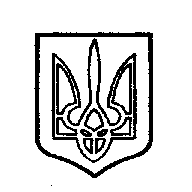 ОДЕССКИЙ ГОРОДСКОЙ СОВЕТ. Одеса, пл. Думська,1. Одесса, пл. Думская,1